国道珲春至阿尔山公路延吉至安图段改建项目施工招标关键内容1. 招标条件本招标项目国道珲春至阿尔山公路延吉至安图段改建项目已由吉林省发展和改革委员会以《吉林省发展改革委关于国道珲春至阿尔山公路延吉至安图段改建项目工程可行性研究报告的批复》（吉发改审批[2020]115号）批准建设，施工图设计已由吉林省交通运输厅以《吉林省交通运输厅关于国道珲春至阿尔山公路延吉至安图段改建项目一阶段施工图设计的批复》（吉交审批函〔2020〕16号）批准，项目业主为延边珲乌公路改建项目建设办公室，建设资金来自中央投资补贴和地方政府财政性资金，出资比例为67%:33%，招标人为延边珲乌公路改建项目建设办公室，项目已具备招标条件，现对该项目的施工进行公开招标。2. 项目概况与招标范围2.1 建设地点：吉林省延吉市、龙井市、安图县。2.2 建设规模及技术标准：建设规模及技术标准：起点位于朝阳川镇西侧，珲阿线与省道三道湾至龙井公路（S504）交叉口处，经由合成村、铜佛村、老头沟镇、宝兴村、五虎岭隧道、石门镇，终点位于安图县城东侧北山村附近。按照二级公路标准改建，全线设计速度60公里/小时，项目路线全长44.540公里。路基宽度10米（含行车道2×3.50米，硬路肩2×0.75米，土路肩2×0.75米），其中五虎岭隧道段（5.272公里）维持40公里/小时的三级公路标准，路基宽度8.5米；老头沟镇内段（4.5公里）和石门镇内段（1.1公里），路基宽度12米。汽车荷载等级为公路I级。2.3 计划工期：YA01、YA03标段：2021年2月1日～2022年12月31日，698日历天；YA02标段：2021年2月1日～2023年12月31日，1063日历天。2.4 招标范围：路基、路面、桥涵、隧道、排水、防护、绿化等工程的施工。2.5 标段划分：本次招标划分为3个标段。3．投标人资格要求3.1本次招标要求投标人须具备以下条件，并在人员、设备、资金等方面具备相应的施工能力。注: ①施工业绩完成时间以交工时间为准；②业绩要求的路基、路面、桥梁、隧道的施工业绩应为国内新建或改扩建公路施工业绩，且应是已列入交通运输主管部门“公路建设市场信用信息管理系统”并公开的主包已建业绩或分包已建业绩。投标人（仅指公路工程施工总承包一级资质或特级资质的投标人）应进入交通运输部“全国公路建设市场信用信息管理系统（http://glxy.mot.gov.cn）”中的施工企业名录，且投标人名称和资质与该名录中的相应企业名称和资质完全一致。3.2本次招标不接受联合体投标。3.3每个投标人最多可对1个标段投标，每个投标人允许中1个标。3.4 与招标人存在利害关系可能影响招标公正性的单位，不得参加投标。单位负责人为同一人或存在控股、管理关系的不同单位，不得同时参加同一标段投标，否则，相关投标均无效。3.5 在“信用中国”网站（https://www.creditchina.gov.cn/）中被列入失信被执行人名单的投标人，不得参加投标。4.电子化招投标4.1本次招标试运行电子化招投标，采用“网上和网下”两种方式同步运行，以“网下”为准。“网上”按电子化招投标流程要求进行，在网上提交加密的电子投标文件，“网下”以书面方式同时进行。除非在试运行期间出现系统故障等特殊情况，投标人均应按要求在网上和网下提交投标文件（网上使用投标工具软件制作投标文件，网下以招标文件给定的格式制作投标文件，两者格式允许不同，但填报的内容原则上应一致）。电子化招投标具体要求详见吉林省公共资源交易管理委员会办公室发布的《关于开展省级交通工程项目招投标全程电子化试运行有关工作的通知》和吉林省交通运输厅发布的《吉林省交通运输厅转发<关于开展省级交通工程项目招标投标全程电子化试运行有关工作的通知>的通知》。4.2“网上”电子化招投标流程简述如下：（1）投标人在“吉林省公路建设市场信用信息服务系统”（以下简称“省公路信息系统”）完成注册及信息填报，具体操作流程详见“吉林省交通运输厅关于发布吉林省公路建设市场信用信息服务系统的公告”（ http://jtyst.jl.gov.cn/zw_133208/tzgg/201905/t20190505_5838764.html）。投标人宜在投标截止时间15天前完成省公路信息系统注册及信息填报，咨询电话18166851612。（2）投标人在“吉林省公共资源交易中心”完成注册及信息填报，办理CA锁（已有CA锁的投标人可不办理）。办理CA锁咨询电话0431-81126102。（3）投标人使用CA锁在“吉林省公共资源交易中心交易平台”下载招标文件。下载招标文件咨询电话0431-82752720、82752713。（4）投标人使用投标工具软件（下载地址：https://download.bqpoint.com/download/downloaddetail.html?SourceFrom=Ztb&ZtbSoftXiaQuCode=2308&ZtbSoftType=tballinclusive ）制作并提交投标文件。制作并提交投标文件咨询电话0431-82752720、82752713。（5）在“吉林省公共资源交易中心交易平台”开标。投标人应在开标时间之前携带单位CA锁（必须是生成投标文件的CA锁）以及装有非加密投标文件的U盘（U盘需密封）到达指定地点，到达开标时间后，投标人应使用CA锁并输入密码进行解密，如解密失败将非加密文件递交开标工作人员，进行非加密上传（若系统识别出非加密电子投标文件和网上递交的加密投标文件识别码不一致，系统将拒绝导入）。5．招标文件的获取凡有意参加投标者，采用以下两种方式获取招标文件（两者不一致的，以书面为准）：（1）请于2020年12月14日至12月18日（法定公休日、法定节假日除外），每日上午8：30时至16：00时，在吉林省公共资源交易中心四楼（吉林省人民政府政务大厅楼内，长春市人民大街9999号）吉林建宇工程咨询有限公司窗口持单位介绍信获取书面招标文件。（2）请于投标截止时间前在“吉林省公共资源交易中心交易平台”自行下载招标文件，投标人必须下载招标文件后才能在交易平台上传电子投标文件。6．投标文件的递交及相关事宜6.1招标人不组织工程现场踏勘，不召开投标预备会。6.2投标文件递交的截止时间（投标截止时间，下同）为2021年1月5日9时00分，采用以下两种方式递交投标文件：（1）投标人应于当日8时30分至9时00分将纸质投标文件递交至吉林省公共资源交易中心四楼开标室（吉林省人民政府政务大厅楼内，长春市人民大街9999号）。（2）投标人应在2021年1月5日9时00分前（不含9时00分）将电子投标文件上传至“吉林省公共资源交易中心交易平台”。6.3投标文件第一个信封（商务及技术文件）开标时间：同投标截止时间，开标地点：吉林省公共资源交易中心四楼开标室；投标文件第二个信封（报价文件）开标时间：2021年1月8日9时00分，开标地点：吉林省公共资源交易中心四楼开标室。6.4逾期送达的、未送达指定地点的或不按照招标文件要求密封的纸质投标文件，招标人将予以拒收。电子投标文件逾期上传的，“吉林省公共资源交易中心交易平台”将予以拒收。7．投标人须知前附表附录1  资格审查条件（资质最低要求）附录2  资格审查条件（财务最低要求）注：投标人经审计的2019年财务报告中的流动资金不低于最低要求，不强制开具银行信贷证明。银行信贷证明的证明时效必须满足预计工期同时由出具该证明的银行的法定代表人签署，并加盖该银行的法人公章。中标人的银行信贷证明将不予返还，直至工程结束；其他未中标的投标人的银行信贷证明自动作废。  附录3  资格审查条件（业绩最低要求）注: ①施工业绩完成时间以交工时间为准；②业绩要求的路基、路面、桥梁、隧道的施工业绩应为国内新建或改扩建公路施工业绩，且应是已列入交通运输主管部门“公路建设市场信用信息管理系统”并公开的主包已建业绩或分包已建业绩。附录4  资格审查条件（信誉最低要求）附录5  资格审查条件（项目经理和项目总工最低要求）YA01-YA03标段：注: 上表中所列人员不得兼职。8．评标办法前附表评标办法正文1. 评标方法本次评标采用技术评分最低标价法。评标委员会对满足招标文件实质要求的投标文件的施工组织设计、主要人员、技术能力等因素进行评分，按照得分由高到低排序，对排名在招标文件规定数量以内的投标人的报价文件进行评审，按照评标价由低到高顺序推荐中标候选人，或根据招标人授权直接确定中标人，但投标报价低于其成本的除外。评标价相等时，评标委员会应按照评标办法前附表规定的优先次序推荐中标候选人或确定中标人。2. 评审标准2.1 初步评审标准2.1.1 形式评审标准：见评标办法前附表。2.1.2 资格评审标准：见评标办法前附表（适用于未进行资格预审的）。2.1.2 资格评审标准：见资格预审文件第三章“资格审查办法”详细审查标准（适用于已进行资格预审的）。2.1.3 响应性评审标准：见评标办法前附表。2.2 分值构成与评分标准2.2.1 第一个信封评分分值构成（1）施工组织设计：见评标办法前附表；（2）主要人员：见评标办法前附表；（3）其他评分因素：见评标办法前附表。2.2.2第一个信封评分标准（1）施工组织设计评分标准：见评标办法前附表；（2）主要人员评分标准：见评标办法前附表；（3）其他因素评分标准：见评标办法前附表。2.2.3第二个信封详细评审标准：见评标办法前附表。3. 评标程序3.1 第一个信封初步评审3.1.1 评标委员会可以要求投标人提交第二章“投标人须知”第3.5.1项至第3.5.6项规定的有关证明和证件的原件，以便核验。评标委员会依据本章第2.1款规定的标准对投标文件第一个信封（商务及技术文件）进行初步评审。有一项不符合评审标准的，评标委员会应否决其投标。（适用于未进行资格预审的）3.1.1 评标委员会依据本章第2.1.1项、第2.1.3项规定的评审标准对投标文件第一个信封（商务及技术文件）进行初步评审。有一项不符合评审标准的，评标委员会应否决其投标。当投标人资格预审申请文件的内容发生重大变化时，评标委员会依据本章第2.1.2项规定的标准对其更新资料进行评审。（适用于已进行资格预审的）3.2 第一个信封详细评审3.2.1评标委员会按本章第2.2款规定的量化因素和分值进行打分，并计算出各投标人的商务和技术得分。（1）按本章第2.2.2（1）目规定的评审因素和分值对施工组织设计部分计算出得分A；（2）按本章第2.2.2（2）目规定的评审因素和分值对主要人员部分计算出得分B；（3）按本章第2.2.2（3）目规定的评审因素和分值对其他部分计算出得分C。3.2.2投标人的商务和技术得分分值计算保留小数点后两位，小数点后第三位“四舍五入”。3.2.3投标人的商务和技术得分=A+B+C。3.2.4评标委员会按照投标人的商务和技术得分由高到低排序，排名在评标办法前附表规定数量以内的投标人，其投标文件第一个信封（商务及技术文件）通过详细评审。3.2.5通过投标文件第一个信封（商务及技术文件）初步评审的投标人不少于3个且未超过评标办法前附表第3.2.4项规定数量的，均通过投标文件第一个信封（商务及技术文件）详细评审，不再对投标人的商务和技术文件进行评分。3.3 第二个信封开标第一个信封（商务及技术文件）评审结束后，招标人将按照第二章“投标人须知”第5.1款规定的时间和地点对通过投标文件第一个信封（商务及技术文件）评审的投标文件第二个信封（报价文件）进行开标。3.4 第二个信封初步评审3.4.1 评标委员会依据本章第2.1.1项、第2.1.3项规定的评审标准对投标文件第二个信封（报价文件）进行初步评审。有一项不符合评审标准的，评标委员会应否决其投标。3.4.2 投标报价有算术错误的，评标委员会按以下原则对投标报价进行修正，修正的价格经投标人书面确认后具有约束力。投标人不接受修正价格的，评标委员会应否决其投标。（1）投标文件中的大写金额与小写金额不一致的，以大写金额为准；（2）总价金额与依据单价计算出的结果不一致的，以单价金额为准修正总价，但单价金额小数点有明显错误的除外；（3）当单价与数量相乘不等于合价时，以单价计算为准，如果单价有明显的小数点位置差错，应以标出的合价为准，同时对单价予以修正；（4）当各子目的合价累计不等于总价时，应以各子目合价累计数为准，修正总价。3.4.3 工程量清单中的投标报价有其他错误的，评标委员会按以下原则对投标报价进行修正，修正的价格经投标人书面确认后具有约束力。投标人不接受修正价格的，评标委员会应否决其投标。（1）在招标人给定的工程量清单中漏报了某个工程子目的单价、合价或总额价，或所报单价、合价或总额价减少了报价范围，则漏报的工程子目单价、合价和总额价或单价、合价和总额价中减少的报价内容视为已含入其他工程子目的单价、合价和总额价之中。（2）在招标人给定的工程量清单中多报了某个工程子目的单价、合价或总额价，或所报单价、合价或总额价增加了报价范围，则从投标报价中扣除多报的工程子目报价或工程子目报价中增加了报价范围的部分报价。（3）当单价与数量的乘积与合价（金额）虽然一致，但投标人修改了该子目的工程数量，则其合价按招标人给定的工程数量乘以投标人所报单价予以修正。3.4.4 修正后的最终投标报价若超过最高投标限价（如有），评标委员会应否决其投标。3.5  第二个信封详细评审3.5.1 评标委员会按本章第2.2款规定的量化因素和标准进行价格折算，计算出评标价，并编制价格比较一览表。3.5.2评标委员会发现投标人的报价明显低于其他投标报价，使得其投标报价可能低于其个别成本的，应要求该投标人作出书面说明并提供相应的证明材料。投标人不能合理说明或不能提供相应证明材料的，由评标委员会认定该投标人以低于成本报价竞标，并否决其投标。3.6  投标文件相关信息的核查3.6.1在评标过程中，评标委员会应查询交通运输主管部门“公路建设市场信用信息管理系统”，对投标人的资质、业绩、主要人员资历和目前在岗情况、信用等级等信息进行核实。若投标文件载明的信息与交通运输主管部门“公路建设市场信用信息管理系统”发布的信息不符，使得投标人的资格条件不符合招标文件规定的，评标委员会应否决其投标。3.6.2评标委员会应对在评标过程中发现的投标人与投标人之间、投标人与招标人之间存在的串通投标的情形进行评审和认定。投标人存在串通投标、弄虚作假、行贿等违法行为的，评标委员会应否决其投标。（1）有下列情形之一的，属于投标人相互串通投标：a.投标人之间协商投标报价等投标文件的实质性内容；b.投标人之间约定中标人；c.投标人之间约定部分投标人放弃投标或中标；d.属于同一集团、协会、商会等组织成员的投标人按照该组织要求协同投标；e.投标人之间为谋取中标或者排斥特定投标人而采取的其他联合行动。（2）有下列情形之一的，视为投标人相互串通投标：a.不同投标人的投标文件由同一单位或者个人编制；b.不同投标人委托同一单位或个人办理投标事宜；c.不同投标人的投标文件载明的项目管理成员为同一人；d.不同投标人的投标文件异常一致或者投标报价呈规律性差异；e.不同投标人的投标文件相互混装；f.不同投标人的投标保证金从同一单位或个人的账户转出。（3）有下列情形之一的，属于招标人与投标人串通投标：a.招标人在开标前开启投标文件并将有关信息泄露给其他投标人；b.招标人直接或间接向投标人泄露标底、评标委员会成员等信息；c.招标人明示或暗示投标人压低或抬高投标报价；d.招标人授意投标人撤换、修改投标文件；e.招标人明示或暗示投标人为特定投标人中标提供方便；f.招标人与投标人为谋求特定投标人中标而采取的其他串通行为。（4）投标人有下列情形之一的，属于弄虚作假的行为：a.使用通过受让或租借等方式获取的资格、资质证书投标；b.使用伪造、变造的许可证件；c.提供虚假的财务状况或业绩；d.提供虚假的项目负责人或主要技术人员简历、劳动关系证明；e.提供虚假的信用状况；f.其他弄虚作假的行为。3.7  投标文件的澄清和说明3.7.1在评标过程中，评标委员会可以书面形式要求投标人对所提交投标文件中含义不明确的内容、明显文字或计算错误进行书面澄清或说明。评标委员会不接受投标人主动提出的澄清、说明。投标人不按评标委员会要求澄清或说明的，评标委员会应否决其投标。3.7.2 澄清和说明不得超出投标文件的范围或改变投标文件的实质性内容（算术性错误修正的除外）。投标人的书面澄清、说明属于投标文件的组成部分。3.7.3 评标委员会不得暗示或诱导投标人作出澄清、说明，对投标人提交的澄清、说明有疑问的，可以要求投标人进一步澄清或说明，直至满足评标委员会的要求。3.7.4 凡超出招标文件规定的或给发包人带来未曾要求的利益的变化、偏差或其他因素在评标时不予考虑。3.8  不得否决投标的情形投标文件存在第二章“投标人须知”第1.12.3项所列情形的，均视为细微偏差，评标委员会不得否决投标人的投标，应按照第二章“投标人须知”第1.12.4项规定的原则处理。3.9  评标结果3.9.1除第二章“投标人须知”前附表授权直接确定中标人外，评标委员会按照评标价由低到高的顺序推荐中标候选人，并标明排序。3.9.2 评标委员会完成评标后，应向招标人提交书面评标报告。9．公开时间本次招标文件关键内容信息公开时间至2020年12月27日结束。10．联系方式招标人：延边珲乌公路改建项目建设办公室地  址：吉林省延吉市公园路5568号邮政编码：133000联系人：程昭钦电  话：0433-3135706招标代理机构：吉林建宇工程咨询有限公司地  址：延吉市人民路2239-3001号邮政编码：133000联系人：焦艳电  话：0433-8316525电子邮箱：yjsjy8543@163.com2020年12月14日序号标段名称起讫桩号长度（Km）主要施工内容1YA01K189+180～K207+20018.018路基、桥涵、沥青混凝土路面、排水、防护工程。其中：大桥147米/1座，中桥111米/2座，小桥125米/7座，分离立交731.7/2座（不含两处上跨铁路3-30米部分）。2YA02K207+200～K217+60010.29路基、桥涵、隧道、沥青混凝土路面、排水、防护工程。其中：隧道（903+197）米/2座，大桥1302米/6座，中桥164米/2座，分离立交67米/1座。3YA03K217+600～K233+84516.232路基、桥涵、沥青混凝土路面、排水、防护、YA01-YA03标段全线绿化工程（不包含场区绿化）。其中：中桥133.5米/2座，小桥42米/2座，分离立交426.1/1座（不含一处上跨铁路3-30米部分）。标段名称资质要求业绩要求YA01公路工程施工总承包三级或三级以上资质2015年1月1日以后交工的工程，累计完成过不少于下列施工业绩：（1）1项二级或二级以上公路路基、公路沥青混凝土路面工程；(2)1座公路大桥。YA02公路工程施工总承包二级或二级以上资质2015年1月1日以后交工的工程，累计完成过不少于下列施工业绩：(1)1项二级或二级以上公路路基、公路沥青混凝土路面工程；(2)1座公路大桥；(3)1座隧道。YA03公路工程施工总承包三级或三级以上资质2015年1月1日以后交工的工程，累计完成过不少于下列施工业绩：（1）1项二级或二级以上公路路基、公路沥青混凝土路面工程；(2)1座公路大桥。条款号条款名称编列内容1.1.2招标人名称：延边珲乌公路改建项目建设办公室地址：吉林省延吉市公园路5568号联系人：程昭钦电话：0433-31357061.1.3招标代理机构名称：吉林建宇工程咨询有限公司地址：延吉市人民路2239-3001号联系人：焦艳电话：0433-8316525电子邮箱：yjsjy8543@163.com1.1.4招标项目名称国道珲春至阿尔山公路延吉至安图段改建项目 1.1.5标段建设地点吉林省延吉市、龙井市、安图县1.2.1资金来源及比例中央投资补贴67%；地方政府财政资金33% 。  1.2.3资金落实情况已落实1.3.1招标范围路基、路面、桥涵、隧道、排水、防护、绿化等工程的施工，具体如下：（1）交通安全设施工程不在本次招标。（2）服务区、养护工区、变电所的房建，场区的路基、路面、路缘石、围墙、大门、绿化，供电等全部工程不在本次招标。（3）停靠站不在本次招标。（4）隧道工程的机电、消防、通风、供电不在本次招标，但预埋工程列入本次招标。（5）每座公铁立交桥与铁路交叉的3孔*30m桥梁部分施工（包括基础、下部、上部、附属工程、铁路边挡墙安全措施费）不在本次招标。1.3.2计划工期见招标公告1.3.3质量要求标段工程交工验收的质量评定：合格；竣工验收的质量评定：合格。1.3.4安全目标在项目建设过程中杜绝重大安全责任事故，避免发生较大安全责任事故，控制一般安全责任事故。1.4.1投标人资质条件、
能力和信誉资质要求：见附录1财务要求：见附录2业绩要求：见附录3信誉要求：见附录4项目经理和项目总工资格要求：见附录5其他要求：/1.4.2是否接受
联合体投标不接受1.4.3投标人不得存在的其他关联情况/1.4.4投标人不得存在的不良状况
不良信用本款内容第（6）项修改为： （6）投标人或其法定代表人、拟委任的项目经理在近三年内有行贿犯罪行为的；1.4.4投标人不得存在的其他不良
状况或不良信用/1.4.5公路工程施工资质企业名录本项修改为：投标人（仅指公路工程施工总承包一级资质或特级资质的投标人）应进入交通运输部“全国公路建设市场信用信息管理系统（http://glxy.mot.gov.cn）”中的施工企业名录，且投标人名称和资质与该名录中的相应企业名称和资质完全一致。1.10.2投标人在投标
预备会提出问题时间：/1.10.2投标人在投标
预备会提出问题形式：/1.11.1分包不允许分包2.1构成招标文件的
其他材料工程量固化清单电子文件（Microsoft Excel文件）、《投标文件关键内容摘录表》（Microsoft Word文件）、图纸扫描件由招标人提供，下载网址: https://pan.baidu.com/s/1hNX7cmeNb-5lGFajUqsxxg，提取码：syeg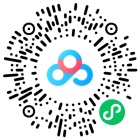 2.2.1投标人要求
澄清招标文件时间：投标截止时间10日前2.2.1投标人要求
澄清招标文件形式：加盖单位公章的电子文档发送邮件至招标代理机构邮箱yjsjy8543@163.com，并电话通知招标代理机构。2.2.2招标文件澄清
发出的形式澄清电子文件发布在“吉林省公共资源交易中心交易平台”，同时发布在网盘：https://pan.baidu.com/s/1hNX7cmeNb-5lGFajUqsxxg, 提取码：syeg,由投标人自行下载，投标人应在投标截止期前不定时浏览上述平台和网盘，否则出现一切后果由投标人自负。2.2.3投标人确认收到招标文件澄清时间：收到澄清后24小时内（以招标文件澄清发出时间为准）2.2.3投标人确认收到招标文件澄清形式：加盖单位公章的电子版确认函按要求将回执扫描后，发送至yjsjy8543@163.com2.3.1招标文件修改
发出的方式补遗电子文件发布在“吉林省公共资源交易中心交易平台”，同时发布在网盘：https://pan.baidu.com/s/1hNX7cmeNb-5lGFajUqsxxg, 提取码：syeg,由投标人自行下载，投标人应在投标截止期前不定时浏览上述平台和网盘，否则出现一切后果由投标人自负。2.3.2投标人确认收到招标文件修改时间：收到修改后24小时内（以招标文件修改发出时间为准）2.3.2投标人确认收到招标文件修改形式：按要求将回执扫描后，发送至yjsjy8543@163.com3.1.1投标文件密封形式双信封3.1.1构成投标文件的
其他资料/3.2.1增值税税金的计算方法按国家有关规定执行。3.2.1工程量清单
的填写方式投标人按照招标人提供的工程量固化清单电子文件填写工程量清单下载地址（请注意区分大小写）：https://pan.baidu.com/s/1hNX7cmeNb-5lGFajUqsxxg, 提取码：syeg。3.2.3报价方式√单价 总价3.2.6是否接受调价函 是√否3.2.8最高投标限价有，最高投标限价：YA01标段：人民币壹亿伍仟叁佰贰拾贰万叁仟柒佰零玖元（¥153,223,709元）（其中含暂列金额4,596,711元）；YA02标段：人民币贰亿伍仟柒佰零柒万叁仟零柒拾陆元（¥257,073,076元）（其中含暂列金额7,712,192元）；YA03标段：人民币壹亿贰仟叁佰肆拾肆万零贰拾元（¥123,440,020元）（其中含暂列金额3,703,201元）。3.2.9投标报价的
其他要求/3.3.1投标有效期/3.4.1投标保证金是否要求投标人递交投标保证金：要求投标保证金的金额：80万元。（1）若采用银行保函，出具保函的银行级别：应由“工商银行、农业银行、中国银行、建设银行、交通银行”五大国有商业银行之一或全国性股份制商业银行开具，银行应为地市级分、支行或以上级别。银行保函复印件装订在投标文件内。原件单独密封在投标保函原件封套中，随同投标文件一起（在递交投标文件截止之前）递交给招标代理机构。（2）若采用现金或支票或汇票形式，投标人应在投标截止时间前，将投标保证金由投标人的基本账户一次性汇入并到达招标人指定账户，否则视为投标保证金无效。招标人指定的银行及账号如下：开户银行：中国邮政储蓄银行延吉市公园路支行账户名称：延边珲乌公路改建项目建设办公室账    号：100718894520010001联 系 人：程昭钦联系电话：0433-3135706银行转账业务备注栏填写：延吉安图施工招标XX标段投标保证金。3.4.3投标保证金的利息计算原则（1）计算利息的起始日期为投标截止当日，终止日期为招标人退还投标保证金日期的前一日；（2）投标保证金的利息按照第（1)款所述计息时间段内招标人指定汇入银行公告的活期存款利率计付，并扣除招标人汇款手续费；（3）利息金额计算至分位，分以下尾数四舍五入。3.4.3投标保证金的利息计算原则投标人应及时向招标人提交退还投标保证金的有关资料：（1）基本账户开户证明（指基本账户开户许可证或其他有效的基本账户开户证明）复印件（清晰可辨）；（2）给招标人开具的财务收据原件；（3）提供办理人联系方式。3.4.4其他可以不予退还
投标保证金情形/3.5资格审查资料的特殊要求/3.5.1投标人基本情况表本项内容修改为：3.5.1 “投标人基本情况表”应附企业法人营业执照副本、施工资质证书副本或电子证书、安全生产许可证副本或电子证书、基本账户开户许可证（或基本账户开户银行开具证明）的复印件，投标人在交通运输部“全国公路建设市场信用信息管理系统”公路工程施工资质企业名录中的网页截图复印件（仅指公路工程施工总承包一级或特级资质的投标人），以及投标人在国家企业信用信息公示系统中基础信息（体现股东及出资详细信息）的网页截图复印件。企业法人营业执照副本、施工资质证书副本、安全生产许可证副本、基本账户开户许可证的复印件应提供全本（证书封面、封底、空白页除外），应包括投标人名称、投标人其他相关信息、颁发机构名称、投标人信息变更情况等关键页在内，并逐页加盖投标人单位章。3.5.2近年财务状况的
年份要求2019年3.5.3近年完成的类似项目
情况的时间要求2015年1月1日后（以交工时间为准）注：业绩要求的路基、路面、桥梁、隧道的施工业绩应为国内新建或改扩建公路施工业绩，且应是已列入交通运输主管部门“公路建设市场信用信息管理系统”并公开的主包已建业绩或分包已建业绩。3.5.4投标人的信誉情况本项内容修改为：3.5.4 “投标人的信誉情况表”应附投标人在国家企业信用信息公示系统中是否被列入严重违法失信企业名单、在“信用中国”网站中是否被列入失信被执行人名单的网页截图复印件，以及由投标人出具的近三年内投标人及其法定代表人、拟委任的项目经理均无行贿犯罪行为的书面承诺原件。3.5.5拟委任的项目经理
和项目总工资历表本项内容修改为：3.5.5 “拟委任的项目经理和项目总工资历表”应附项目经理和项目总工的身份证、职称资格证书（如职称证中无专业，则必须附毕业证书）以及资格审查条件所要求的其他相关证书（如建造师注册证书、安全生产考核合格证书等）的复印件，建造师注册证书、安全生产考核合格证书在政府相关部门网站上公开信息的网页截图复印件，以及在投标人所属社保系统打印的本单位人员缴费明细复印件。“拟委任的项目经理和项目总工资历表”还应附交通运输部“全国公路建设市场信用信息管理系统”中载明的、能够证明项目经理和项目总工具有相关业绩的网页截图复印件。在交通运输部“全国公路建设市场信用信息管理系统”中无法查询，但可在省级交通运输主管部门“公路建设市场信用信息管理系统”中查询的，应附省级交通运输主管部门“公路建设市场信用信息管理系统”中查询到的网页截图复印件。除网页截图复印件外，投标人无须再提供任何业绩证明材料。如投标人未提供相关业绩网页截图复印件或相关业绩网页截图中的信息无法证实投标人满足招标文件规定的资格审查条件（项目经理和项目总工最低要求）或评分标准，则该业绩不予认定。如项目经理或项目总工目前仍在其他项目上任职，则投标人应提供承诺上述人员能够从该项目撤离的书面材料原件，并加盖投标人单位章。3.6.1是否允许递交备选投标方案不允许3.7.4投标文件副本份数及其他要求投标文件副本份数：在递交投标文件时投标人不需要提供副本。是否要求提交电子版文件：1份电子版已标价的工程量清单及《投标文件关键内容摘录表》（U盘）。其他要求：中标人应在收到中标通知书后并在与招标人签订合同前提供投标文件副本3份。3.7.5装订的其他要求投标文件第一信封书脊上应明确标注投标人的单位名称和所投标的项目名称及标段。4.1.2封套上应载明的信息第一个信封封套：招标人名称：                                招标人地址：                                国道珲春至阿尔山公路延吉至安图段改建项目     标段施工招标第一个信封（商务及技术文件）投标文件招标项目编号：        在     年    月   日   时   分（第一个信封开标时间）前不得开启投标人名称：                   4.1.2封套上应载明的信息第二个信封封套：招标人名称：                                招标人地址：                                国道珲春至阿尔山公路延吉至安图段改建项目     标段施工招标第二个信封（报价文件）投标文件招标项目编号：          在投标文件第二个信封（报价文件）开标前不得开启投标人名称：                   投标人地址：                   4.1.2封套上应载明的信息银行保函封套：招标人名称：                                招标人地址：                                国道珲春至阿尔山公路延吉至安图段改建项目     标段施工招标投标保证金（银行保函原件）招标项目编号：          投标人名称：                   4.2.3是否退还
投标文件投标人少于3个的，投标文件当场退还给投标人；否则，投标文件第一个信封（商务及技术文件）均不退还，未通过第一个信封评审的投标人的投标文件第二个信封（报价文件）予以退还。5.1开标时间和地点投标文件第一个信封（商务及技术文件）开标时间：同投标截止时间投标文件第一个信封（商务及技术文件）开标地点：同递交投标文件地点投标文件第二个信封（报价文件）开标时间：见招标公告投标文件第二个信封（报价文件）开标地点：见招标公告5.2.1第一个信封（商务及技术文件）开标程序密封情况检查：检查商务及技术文件是否存在提前开启情况（5）开标顺序：/5.2.1电子招投标第一个信封（商务及技术文件）开标程序（1）公布在投标截止时间前提交电子投标文件的投标人数量；（2）投标人解密电子投标文件第一个信封（商务及技术文件）；（3）公布标段名称、投标人名称、投标保证金的递交情况、工期及其他内容；（4）投标人代表、招标人代表、记录人等有关人员在开标记录上签字确认；（5）电子招投标第一个信封（商务及技术文件）开标结束。5.2.3第二个信封（报价文件）开标程序（4）密封情况检查：检查报价文件是否存在提前开启情况（5）开标顺序：/5.2.3电子招投标第二个信封（报价文件）开标程序（1）当众拆开投标文件第一个信封（商务及技术文件）评审结果的密封袋，宣布通过投标文件第一个信封（商务及技术文件）评审的投标人名单；（2）通过投标文件第一个信封（商务及技术文件）评审的投标人解密电子投标文件第二个信封（报价文件）；（3）公布标段名称、投标人名称、投标报价及其他内容；（4）投标人代表、招标人代表、记录人等有关人员在开标记录上签字确认；（5）电子招投标第二个信封（报价文件）开标结束。6.1.1评标委员会的组建评标委员会构成：9人，其中招标人代表1人，专家8人；评标专家确定方式：依法从相应评标专家库中随机抽取。6.3.2评标委员会推荐
中标候选人的人数3名（或3名以内）7.1中标候选人公示媒介及期限公示媒介：中国招标投标公共服务平台、吉林省公共资源交易公共服务平台、吉林省交通运输厅网站、延边州人民政府信息公开专栏公示期限：3日公示的其他内容：/7.4是否授权评标委员会
确定中标人否7.5中标通知书和中标结
果通知发出的形式中标通知书以书面形式发出，中标结果通知以中标结果公告的形式在本须知7.6款明确的媒介上发出。7.6中标通知公告
媒介及期限公告媒介：中国招标投标公共服务平台、吉林省公共资源交易公共服务平台、吉林省交通运输厅网站、延边州人民政府信息公开专栏公告期限：3日公告的其他内容：/7.7.1履约保证金履约保证金形式：银行保函或现金、支票形式履约保证金金额：10%签约合同价。（1）采用现金、支票形式时，应由中标人的基本账户汇入发包人指定账户。（2）采用银行保函时，出具保函的银行级别：应由“工商银行、农业银行、中国银行、建设银行、交通银行”五大国有商业银行及全国性商业银行开具，银行级别应为地市级分、支行以上级别。8.5.1监督部门监督部门：延边州交通运输局地　　址：延吉市公园路5568号电    话：0433-2705070传    真：0433-2257000邮　　编：1330009是否采用电子招标投标  否√是，具体要求：本次招标试运行电子化招投标，采用“网上和网下”两种方式同步运行，以“网下”为准。“网上”按电子化招投标流程要求进行，在网上提交加密的电子投标文件，“网下”以书面方式同时进行。除非在试运行期间出现系统故障等特殊情况，投标人均应按要求在网上和网下提交投标文件（网上使用投标工具软件制作投标文件，网下以招标文件给定的格式制作投标文件，两者格式允许不同，但填报的内容原则上应一致）。电子化招投标具体要求详见附件：吉林省公共资源交易管理委员会办公室发布的《关于开展省级交通工程项目招投标全程电子化试运行有关工作的通知》和吉林省交通运输厅发布的《吉林省交通运输厅转发<关于开展省级交通工程项目招标投标全程电子化试运行有关工作的通知>的通知》。需要补充的其他内容: /需要补充的其他内容: /需要补充的其他内容: /施工企业资质等级要求YA01标段：公路工程施工总承包三级或三级以上资质。YA02标段：公路工程施工总承包二级或二级以上资质。YA03标段：公路工程施工总承包三级或三级以上资质。财务要求投标人的经审计的2019年财务会计报告中流动资金（流动资金=流动资产－流动负债）与为本项目开具的银行信贷证明之和必须达到YA01-YA03标段：1000万元。银行信贷证明必须在地（市）级或以上级别的信誉良好的国有或股份制商业银行支行开具。业绩要求业绩要求（2015年1月1日以后交工的工程，累计完成过不少于下列施工业绩）YA01标段：(1)1项二级或二级以上公路路基、公路沥青混凝土路面工程；(2)1座公路大桥。YA02标段：(1)1项二级或二级以上公路路基、公路沥青混凝土路面工程；(2)1座公路大桥；(3)1座隧道。YA03标段：(1)1项二级或二级以上公路路基、公路沥青混凝土路面工程；(2)1座公路大桥。信誉要求/人员数量资格最低要求在岗要求项目经理1投标人自有人员；持有建设行政主管部门颁发的“公路工程”专业《一级建造师注册证书》，且现注册单位为投标人； 具有公路相关专业中级技术职称；具有交通运输主管部门颁发的有效的B类安全生产考核合格证书。无在岗项目(指目前未在其他项目上任职，或虽在其他项目上任职但本项目中标后能够从该项目撤离)项目总工1投标人自有人员；具有公路相关专业高级技术职称；具有交通运输主管部门颁发的有效的B类安全生产考核合格证书。无在岗项目(指目前未在其他项目上任职，或虽在其他项目上任职但本项目中标后能够从该项目撤离)条款号条款内容评审因素与评审标准1评标方法评标价相等时，评标委员会依次按照以下优先顺序推荐中标候选人：（1）履约信誉得分较高的投标人优先；（2）商务和技术得分较高的投标人优先；（3）施工组织设计得分较高的投标人优先；（4）企业业绩得分较高的投标人优先；若以上均相等，则由评标委员会表决确定其排序先后。2.1.1

2.1.3形式评审与
响应性评审标准第一个信封（商务及技术文件）评审标准：（1）投标文件按照招标文件规定的格式、内容填写，字迹清晰可辨：a.投标函按招标文件规定填报了项目名称、标段号、补遗书编号（如有)、工期、工程质量要求及安全目标；b.投标函附录的所有数据均符合招标文件规定；c.投标文件组成齐全完整，内容均按规定填写。（2）投标文件上法定代表人或其授权代理人的签字、投标人的单位章盖章齐全，符合招标文件规定。（3）投标人按照招标文件的规定提供了投标保证金：a.投标保证金金额符合招标文件规定的金额，且投标保证金有效期不少于投标有效期；b.若投标保证金采用现金或支票形式提交，投标人应在递交投标保证金截止时间之前，将投标保证金由投标人的基本账户一次性转入并到达招标人指定账户；c．若投标保证金采用银行保函形式提交，银行保函的格式、开具保函的银行均满足招标文件要求，且在递交投标文件截止时间之前向招标人提交了银行保函原件。（4）投标人法定代表人授权委托代理人签署投标文件的，须提交授权委托书，且授权人和被授权人均在授权委托书上签名，未使用印章、签名章或其他电子制版签名代替。（5）投标人法定代表人亲自签署投标文件的，提供了法定代表人身份证明，且法定代表人在法定代表人身份证明上签名，未使用印章、签名章或其他电子制版签名代替。（6）投标人以联合体形式投标时，联合体满足招标文件的要求：投标人按照招标文件提供的格式签订了联合体协议书，明确各方承担连带责任，并明确了联合体牵头人。（7）投标人如有分包计划，符合招标文件第二章“投标人须知”第1.11款规定，且按招标文件第九章“投标文件格式”的要求填写了“拟分包项目情况表”。（8）同一投标人未提交两个以上不同的投标文件，但招标文件要求提交备选投标的除外。（9）投标文件中未出现有关投标报价的内容。（10）投标文件载明的招标项目完成期限未超过招标文件规定的时限。（11）投标文件对招标文件的实质性要求和条件作出响应。（12）权利义务符合招标文件规定：a．投标人应接受招标文件规定的风险划分原则，未提出新的风险划分办法；b．投标人未增加发包人的责任范围，或减少投标人义务；c．投标人未提出不同的工程验收、计量、支付办法；d．投标人对合同纠纷、事故处理办法未提出异议；e．投标人在投标活动中无欺诈行为；f．投标人未对合同条款有重要保留。2.1.12.1.3形式评审与
响应性评审标准第二个信封（报价文件）评审标准（1）投标文件按照招标文件规定的格式、内容填写，字迹清晰可辨：a．投标函按招标文件规定填报了项目名称、标段号、补遗书编号（如有)、投标价（包括大写金额和小写金额)；b．已标价工程量清单说明文字与招标文件规定一致，未进行实质性修改和删减；c．投标文件组成齐全完整，内容均按规定填写。（2）投标文件上法定代表人或其委托代理人的签字、投标人的单位章盖章齐全，符合招标文件规定。（3）投标报价未超过招标文件设定的最高投标限价。（4）投标报价的大写金额能够确定具体数值。（5）同一投标人未提交两个以上不同的投标报价。（6）投标人未提交调价函。（7）投标人填写完毕的工程量固化清单未对工程量固化清单电子文件中的数据、格式和运算定义进行修改；工程量固化清单中的投标报价和投标函大写金额报价一致。2.1.2资格评审标准（1）投标人具备有效的营业执照、组织机构代码证、资质证书、安全生产许可证、基本账户开户许可证或开户证明。（2）投标人的资质等级符合招标文件规定。（3）投标人的财务状况符合招标文件规定。（4）投标人的类似项目业绩符合招标文件规定。（5）投标人的信誉符合招标文件规定。（6）投标人的项目经理和项目总工资格、在岗情况符合招标文件规定。（7）投标人不存在第二章“投标人须知”第1.4.3项或第1.4.4项规定的任何一种情形。（8）投标人符合第二章“投标人须知”第1.4.5项规定。2.2.1第一个信封评分分值构成 ：(总分100分)施工组织设计：      40分主要人员：          25分履约信誉：          15分企业业绩：          20分2.2.3第二个信封详细评审标准评标价计算公式：评标价=投标函文字报价3.2.4通过第一个信封详细评审的投标人数量按照投标人的商务和技术得分由高到低排序，选择前3名通过详细评审。条款号评分因素与权重分值评分因素与权重分值评分因素与权重分值评分因素与权重分值评分因素与权重分值评分因素与权重分值评分标准条款号评分因素评分因素评分因素权重分值各评分因素细分项分值分值评分标准2.2.2（1）施工组织设计施工组织设计40分关键工程的施工方案、方法与技术措施2020好，16-20 分；较好，12-16分；一般，12分；2.2.2（1）施工组织设计施工组织设计40分工期保证体系及保证措施33好，2.4-3.0分；较好，1.8-2.4分；一般，1.8分；2.2.2（1）施工组织设计施工组织设计40分工程质量管理体系及保证措施55好，4-5分；较好，3-4分；一般，3分；2.2.2（1）施工组织设计施工组织设计40分安全生产管理体系及保证措施55好，4-5分；较好，3-4分；一般，3分；2.2.2（1）施工组织设计施工组织设计40分环境保护、水土保持、文明施工、文物保护保证体系及保证措施55好，4-5分；较好，3-4分；一般，3分；2.2.2（1）施工组织设计施工组织设计40分项目风险预测与防范，事故应急预案22好，1.6-2分；较好，1.2-1.6分；一般，1.2分；2.2.2（2）主要人员主要人员25分项目经理任职资格与业绩1515YA01、YA03标段满足资格审查条件得9分，每担任过1项二级或二级以上公路施工的项目经理加6分，最多加6分。注：项目经理个人业绩均应为国内新建或改扩建公路的施工业绩（施工内容必须含有路基、桥梁、路面三者之一），养护工程施工业绩不予认定；个人业绩均应是已列入交通运输主管部门“公路建设市场信用信息管理系统”并公开的总包已建业绩。YA02标段满足资格审查条件得9分，每担任过1项隧道施工的项目经理加6分，最多加6分。注：项目经理个人业绩均应为国内新建或改扩建公路的施工业绩（施工内容必须含有隧道），养护工程施工业绩不予认定；个人业绩均应是已列入交通运输主管部门“公路建设市场信用信息管理系统”并公开的总包已建业绩。2.2.2（2）主要人员主要人员25分项目总工任职资格与业绩1010YA01、YA03标段满足资格审查条件得6分，每担任过1项二级或二级以上公路施工的项目总工加4分，最多加4分。注：项目总工个人业绩均应为国内新建或改扩建公路的施工业绩（施工内容必须含有路基、桥梁、路面三者之一），养护工程施工业绩不予认定；个人业绩均应是已列入交通运输主管部门“公路建设市场信用信息管理系统”并公开的总包已建业绩。YA02标段满足资格审查条件得6分，每担任过1项隧道施工的项目总工加4分，最多加4分。注：项目总工个人业绩均应为国内新建或改扩建公路的施工业绩（施工内容必须含有隧道），养护工程施工业绩不予认定；个人业绩均应是已列入交通运输主管部门“公路建设市场信用信息管理系统”并公开的总包已建业绩。2.2.2（3）其他因素企业业绩20分企业施工业绩企业施工业绩20YA01、YA03标段（1）满足资格审查条件得12分。（2）每增加1项有效的二级或二级以上公路路基工程或沥青混凝土路面工程施工业绩加8分，最多加8分。YA02标段（1）满足资格审查条件得12分。（2）每增加1项有效的二级或二级以上公路路基工程或沥青混凝土路面工程施工业绩加4分，最多加4分。（3）每增加1项有效的隧道施工业绩加4分，最多加4分。有效的业绩是指2015年1月1日以后交工的国内新建或改扩建公路施工业绩，且应是已列入交通运输主管部门“公路建设市场信用信息管理系统”并公开的主包已建业绩或分包已建业绩。2.2.2（3）其他因素履约信誉15分企业信用企业信用15本次评标按照以下投标人的企业信用作为评分标准：一、列入“交通运输部关于公布2020年公路水运工程建设领域守信典型企业目录的公告”中的投标人。二、企业在以下规定中获得的信用评价：（1）交通运输部“全国公路建设市场信用信息管理系统”“全国公路从业单位信用评价结果”中投标人的吉林省2019年度企业信用等级；（2）交通运输部“全国公路建设市场信用信息管理系统”“全国公路从业单位信用评价结果”中投标人的全国综合评价2019年度企业信用等级；（3）同一投标人同时具有上述吉林省和全国综合评价的，以信用等级低的为准。（4）无上述吉林省和全国综合评价且未列入交通运输部“全国公路建设市场信用信息管理系统”“不良信用记录”的，按A级对待，否则按D级对待。三、同一投标人即列入“交通运输部关于公布2020年公路水运工程建设领域守信典型企业目录的公告”又在交通运输部“全国公路建设市场信用信息管理系统”“全国公路从业单位信用评价结果”中列入吉林省2019年度企业信用等级的，以“全国公路从业单位信用评价结果”中投标人的吉林省2019年度企业信用等级作为企业信用评分标准。列入“交通运输部关于公布2020年公路水运工程建设领域守信典型企业目录的公告”或信用评价AA级、A级、B级得15分；C级得 9分；D级得0分。需要补充的其他内容：施工组织设计得分一般不得低于其权重分值的60%，且得分应以评标委员会各成员的打分平均值确定，该平均值以去掉一个最高值和一个最低值计算。评标委员会成员的评分低于权重分值60%的，应在评标报告中作出说明。需要补充的其他内容：施工组织设计得分一般不得低于其权重分值的60%，且得分应以评标委员会各成员的打分平均值确定，该平均值以去掉一个最高值和一个最低值计算。评标委员会成员的评分低于权重分值60%的，应在评标报告中作出说明。需要补充的其他内容：施工组织设计得分一般不得低于其权重分值的60%，且得分应以评标委员会各成员的打分平均值确定，该平均值以去掉一个最高值和一个最低值计算。评标委员会成员的评分低于权重分值60%的，应在评标报告中作出说明。需要补充的其他内容：施工组织设计得分一般不得低于其权重分值的60%，且得分应以评标委员会各成员的打分平均值确定，该平均值以去掉一个最高值和一个最低值计算。评标委员会成员的评分低于权重分值60%的，应在评标报告中作出说明。需要补充的其他内容：施工组织设计得分一般不得低于其权重分值的60%，且得分应以评标委员会各成员的打分平均值确定，该平均值以去掉一个最高值和一个最低值计算。评标委员会成员的评分低于权重分值60%的，应在评标报告中作出说明。需要补充的其他内容：施工组织设计得分一般不得低于其权重分值的60%，且得分应以评标委员会各成员的打分平均值确定，该平均值以去掉一个最高值和一个最低值计算。评标委员会成员的评分低于权重分值60%的，应在评标报告中作出说明。需要补充的其他内容：施工组织设计得分一般不得低于其权重分值的60%，且得分应以评标委员会各成员的打分平均值确定，该平均值以去掉一个最高值和一个最低值计算。评标委员会成员的评分低于权重分值60%的，应在评标报告中作出说明。需要补充的其他内容：施工组织设计得分一般不得低于其权重分值的60%，且得分应以评标委员会各成员的打分平均值确定，该平均值以去掉一个最高值和一个最低值计算。评标委员会成员的评分低于权重分值60%的，应在评标报告中作出说明。